Приложение 3к решению Думыгорода Нижневартовскаот ______________ №___ОБРАЗЕЦНАГРУДНОГО ЗНАКА ДЕПУТАТА ДУМЫ ГОРОДА НИЖНЕВАРТОВСКА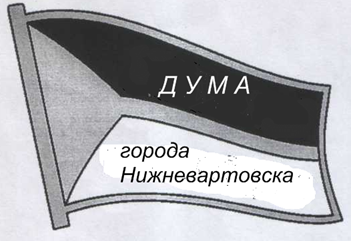 